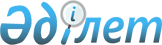 Қарқаралы аудандық мәслихатының 2018 жылғы 26 желтоқсандағы XXXVII сессиясының № VI-37/308 "2019-2021 жылдарға арналған аудандық бюджет туралы" шешіміне өзгерістер енгізу туралыҚарағанды облысы Қарқаралы аудандық мәслихатының 2019 жылғы 22 қазандағы № VI-47/397 шешімі. Қарағанды облысының Әділет департаментінде 2019 жылғы 29 қазанда № 5509 болып тіркелді
      Қазақстан Республикасының 2008 жылғы 4 желтоқсандағы Бюджет кодексіне, Қазақстан Республикасының 2001 жылғы 23 қаңтардағы "Қазақстан Республикасындағы жергілікті мемлекеттік басқару және өзін-өзі басқару туралы" Заңына сәйкес, аудандық мәслихат ШЕШІМ ЕТТІ:
      1. Қарқаралы аудандық мәслихатының 2018 жылғы 26 желтоқсандағы XXXVII сессиясының № VI-37/308 "2019-2021 жылдарға арналған аудандық бюджет туралы" шешіміне (нормативтік құқықтық актілерді мемлекеттік тіркеу Тізілімінде № 5119 тіркелген, 2019 жылғы 12 қаңтардағы "Қарқаралы" № 2 (11697) газетінде, Қазақстан Республикасы нормативтік құқықтық актілерінің эталондық бақылау банкінде электрондық түрде 2019 жылы 14 қаңтарда жарияланған), келесі өзгерістер енгізілсін:
      1-тармақ келесі редакцияда мазмұндалсын:
      "1. 2019-2021 жылдарға арналған аудандық бюджет тиісінше 1, 2 және 3 қосымшаларға сәйкес, оның ішінде 2019 жылға келесі көлемдерде бекітілсін:
      1) кірістер – 8220847 мың теңге, оның ішінде:
      салықтық түсімдер – 683596 мың теңге;
      салықтық емес түсімдер – 11576 мың теңге;
      негізгі капиталды сатудан түсетін түсімдер – 9800 мың теңге;
      трансферттердің түсімдері – 7515875 мың теңге;
      2) шығындар – 8275202 мың теңге;
      3) таза бюджеттік кредиттеу – 26902 мың теңге, оның ішінде:
      бюджеттік кредиттер – 37875 мың теңге;
      бюджеттік кредиттерді өтеу – 10973 мың теңге;
      4) қаржы активтерімен операциялар бойынша сальдо – 0 мың теңге, оның ішінде:
      қаржы активтерін сатып алу – 0 мың теңге;
      мемлекеттің қаржы активтерін сатудан түсетін түсімдер – 0 мың теңге;
      5) бюджет тапшылығы (профициті) – алу 81257 мың теңге;
      6) бюджет тапшылығын қаржыландыру (профицитін пайдалану) – 81257 мың теңге, оның ішінде:
      қарыздар түсімі – 37875 мың теңге;
      қарыздарды өтеу – 14675 мың теңге;
      бюджет қаражатының пайдаланылатын қалдықтары – 58057 мың теңге.";
      көрсетілген шешімге 1, 4, 6, 7-қосымшалар осы шешімге 1, 2, 3, 4-қосымшаларға сәйкес жаңа редакцияда мазмұндалсын.
      2. Осы шешім 2019 жылдың 1 қаңтарынан бастап қолданысқа енгізіледі. 2019 жылға арналған аудандық бюджет 2019 жылға арналған нысаналы трансферттер мен бюджеттік кредиттер 2019 жылға арналған жергілікті өзін-өзі басқару органдарына берілетін трансферттер Ауылдық округтердің 2019 жылға арналған бюджеттік бағдарламалары Ауылдық округтердің 2019 жылға арналған бюджеттік бағдарламалары Ауылдық округтердің 2019 жылға арналған бюджеттік бағдарламалары Ауылдық округтердің 2019 жылға арналған бюджеттік бағдарламалары Ауылдық округтердің 2019 жылға арналған бюджеттік бағдарламалары
					© 2012. Қазақстан Республикасы Әділет министрлігінің «Қазақстан Республикасының Заңнама және құқықтық ақпарат институты» ШЖҚ РМК
				
      Сессия төрағасы, Аудандық мәслихат хатшысы

С. Нуркенов
Қарқаралы аудандық
мәслихатының 2019 жылғы
____________________ № _________ шешіміне
1 қосымшаҚарқаралы аудандық
мәслихатының 2018 жылғы
26 желтоқсандағы № VI-37/308 шешіміне
1 қосымша
Санаты 
Санаты 
Санаты 
Санаты 
Сомасы (мың теңге)
Сыныбы
Сыныбы
Сыныбы
Сомасы (мың теңге)
Кіші сыныбы
Кіші сыныбы
Сомасы (мың теңге)
Атауы
Сомасы (мың теңге)
1
2
3
4
5
I.Кiрiстер
8220847
1
Салықтық түсiмдер
683596
01
Табыс салығы
198130
2
Жеке табыс салығы
198130
03
Әлеуметтiк салық
254773
1
Әлеуметтiк салық
254773
04
Меншiкке салынатын салықтар
182625
1
Мүлiкке салынатын салықтар
150433
3
Жер салығы
3392
4
Көлiк құралдарына салынатын салық
22300
5
Бiрыңғай жер салығы
6500
05
Тауарларға, жұмыстарға және қызметтерге салынатын iшкi салықтар
44344
2
Акциздер
3000
3
Табиғи және басқа да ресурстарды пайдаланғаны үшін түсетiн түсiмдер
32000
4
Кәсiпкерлiк және кәсiби қызметті жүргізгені үшін алынатын алымдар
9344
08
Заңдық маңызы бар әрекеттерді жасағаны және (немесе) оған уәкілеттігі бар мемлекеттік органдар немесе лауазымды адамдар құжаттар бергені үшін алынатын міндетті төлемдер
3724
1
Мемлекеттiк баж
3724
2
Салықтық емес түсiмдер
11576
01
Мемлекеттік меншіктен түсетін кірістер
7813
5
Мемлекет меншігіндегі мүлікті жалға беруден түсетін кірістер
7800
7
Мемлекеттік бюджеттен берілген кредиттер бойынша сыйақылар
13
06
Басқа да салықтық емес түсiмдер 
3763
1
Басқа да салықтық емес түсiмдер 
3763
3
Негiзгі капиталды сатудан түсетiн түсімдер
9800
01
Мемлекеттік мекемелерге бекітілген мемлекеттік мүлікті сату
3300
1
Мемлекеттік мекемелерге бекітілген мемлекеттік мүлікті сату
3300
03
Жердi және материалдық емес активтердi сату
6500
1
Жердi сату
6500
4
Трансферттердің түсімдері
7515875
02
Мемлекеттiк басқарудың жоғары тұрған органдарынан түсетін трансферттер
7515875
2
Облыстық бюджеттен түсетiн трансферттер
7515875
Функционалдық топ
Функционалдық топ
Функционалдық топ
Функционалдық топ
Функционалдық топ
Сомасы (мың теңге)
Кіші функция 
Кіші функция 
Кіші функция 
Кіші функция 
Сомасы (мың теңге)
Бюджеттік бағдарламалардың әкімшісі
Бюджеттік бағдарламалардың әкімшісі
Бюджеттік бағдарламалардың әкімшісі
Сомасы (мың теңге)
Бағдарлама
Бағдарлама
Сомасы (мың теңге)
Атауы
Сомасы (мың теңге)
1
2
3
4
5
6
 II.Шығындар
8275202
01
Жалпы сипаттағы мемлекеттiк қызметтер 
941542
1
Мемлекеттiк басқарудың жалпы функцияларын орындайтын өкiлдi, атқарушы және басқа органдар
584993
112
Аудан (облыстық маңызы бар қала) мәслихатының аппараты
23318
001
Аудан (облыстық маңызы бар қала) мәслихатының қызметін қамтамасыз ету жөніндегі қызметтер
23176
003
 Мемлекеттік органның күрделі шығыстары 
142
122
Аудан (облыстық маңызы бар қала) әкімінің аппараты
147172
001
 Аудан (облыстық маңызы бар қала) әкімінің қызметін қамтамасыз ету жөніндегі қызметтер 
146122
003
 Мемлекеттік органның күрделі шығыстары 
1050
123
Қаладағы аудан, аудандық маңызы бар қала, кент, ауыл, ауылдық округ әкімінің аппараты
414503
001
Қаладағы аудан, аудандық маңызы бар қаланың, кент, ауыл, ауылдық округ әкімінің қызметін қамтамасыз ету жөніндегі қызметтер
406731
022
 Мемлекеттік органның күрделі шығыстары 
7772
2
Қаржылық қызмет
21087
489
Ауданның (облыстық маңызы бар қаланың) мемлекеттік активтер және сатып алу бөлімі
21087
001
Жергілікті деңгейде мемлекеттік активтер мен сатып алуды басқару саласындағы мемлекеттік саясатты іске асыру жөніндегі қызметтер
15805
003
Мемлекеттік органның күрделі шығыстары
240
004
Салық салу мақсатында мүлікті бағалауды жүргізу
1075
005
Жекешелендіру, коммуналдық меншікті басқару, жекешелендіруден кейінгі қызмет және осыған байланысты дауларды реттеу
676
113
Жергілікті бюджеттерден берілетін ағымдағы нысаналы трансферттер
3291
9
Жалпы сипаттағы өзге де мемлекеттiк қызметтер
335462
458
Ауданның (облыстық маңызы бар қаланың) тұрғын үй-коммуналдық шаруашылығы, жолаушылар көлігі және автомобиль жолдары бөлімі
241230
001
Жергілікті деңгейде тұрғын үй-коммуналдық шаруашылығы, жолаушылар көлігі және автомобиль жолдары саласындағы мемлекеттік саясатты іске асыру жөніндегі қызметтер
14807
113
Жергілікті бюджеттерден берілетін ағымдағы нысаналы трансферттер
226423
459
Ауданның (облыстық маңызы бар қаланың) экономика және қаржы бөлімі
48344
001
Ауданның (облыстық маңызы бар қаланың) экономикалық саясаттын қалыптастыру мен дамыту, мемлекеттік жоспарлау, бюджеттік атқару және коммуналдық меншігін басқару саласындағы мемлекеттік саясатты іске асыру жөніндегі қызметтер
47348
015
 Мемлекеттік органның күрделі шығыстары 
996
467
Ауданның (облыстық маңызы бар қаланың) құрылыс бөлімі
100
040
Мемлекеттік органдардың объектілерін дамыту
100
486
Ауданның (облыстық маңызы бар қаланың) жер қатынастары, сәулет және қала құрылысы бөлімі
23397
001
Жергілікті деңгейде жер қатынастары, сәулет және қала құрылысын реттеу саласындағы мемлекеттік саясатты іске асыру жөніндегі қызметтер
23397
494
Ауданның (облыстық маңызы бар қаланың) кәсіпкерлік және өнеркәсіп бөлімі
22391
001
Жергілікті деңгейде кәсіпкерлікті және өнеркәсіпті дамыту саласындағы мемлекеттік саясатты іске асыру жөніндегі қызметтер
22391
02
Қорғаныс
16738
1
Әскери мұқтаждар
4818
Функционалдық топ
Функционалдық топ
Функционалдық топ
Функционалдық топ
Функционалдық топ
Сомасы (мың теңге)
Кіші функция 
Кіші функция 
Кіші функция 
Кіші функция 
Сомасы (мың теңге)
Бюджеттік бағдарламалардың әкімшісі
Бюджеттік бағдарламалардың әкімшісі
Бюджеттік бағдарламалардың әкімшісі
Сомасы (мың теңге)
Бағдарлама
Бағдарлама
Сомасы (мың теңге)
Атауы
Сомасы (мың теңге)
1
2
3
4
5
6
122
Аудан (облыстық маңызы бар қала) әкімінің аппараты
4818
005
Жалпыға бірдей әскери міндетті атқару шеңберіндегі іс-шаралар
4818
2
Төтенше жағдайлар жөнiндегi жұмыстарды ұйымдастыру
11920
122
Аудан (облыстық маңызы бар қала) әкімінің аппараты
11920
006
Аудан (облыстық маңызы бар қала) ауқымындағы төтенше жағдайлардың алдын алу және оларды жою
8800
007
Аудандық (қалалық) ауқымдағы дала өрттерінің, сондай-ақ мемлекеттік өртке қарсы қызмет органдары құрылмаған елдi мекендерде өрттердің алдын алу және оларды сөндіру жөніндегі іс-шаралар
3120
04
Бiлiм беру
3953132
2
Бастауыш, негізгі орта және жалпы орта білім беру
3662411
123
Қаладағы аудан, аудандық маңызы бар қала, кент, ауыл, ауылдық округ әкімінің аппараты
6835
005
Ауылдық жерлерде балаларды мектепке дейін тегін алып баруды және кері алып келуді ұйымдастыру
6835
464
Ауданның (облыстық маңызы бар қаланың) білім бөлімі
3578210
003
Жалпы білім беру
3461224
006
Балаларға қосымша білім беру
116986
465
Ауданның (облыстық маңызы бар қаланың) дене шынықтыру және спорт бөлімі
77366
017
Балалар мен жасөспірімдерге спорт бойынша қосымша білім беру
77366
9
Бiлiм беру саласындағы өзге де қызметтер
290721
464
Ауданның (облыстық маңызы бар қаланың) білім бөлімі
290721
001
Жергілікті деңгейде білім беру саласындағы мемлекеттік саясатты іске асыру жөніндегі қызметтер
14485
005
Ауданның (облыстық маңызы бар қаланың) мемлекеттік білім беру мекемелер үшін оқулықтар мен оқу-әдiстемелiк кешендерді сатып алу және жеткізу
84348
012
Мемлекеттік органның күрделі шығыстары
1116
015
Жетім баланы (жетім балаларды) және ата-аналарының қамқорынсыз қалған баланы (балаларды) күтіп-ұстауға қамқоршыларға (қорғаншыларға) ай сайынға ақшалай қаражат төлемі
9677
067
Ведомстволық бағыныстағы мемлекеттік мекемелер мен ұйымдардың күрделі шығыстары
180255
113
Жергілікті бюджеттерден берілетін ағымдағы нысаналы трансферттер
840
06
Әлеуметтiк көмек және әлеуметтiк қамсыздандыру
699848
1
Әлеуметтiк қамсыздандыру
256647
451
Ауданның (облыстық маңызы бар қаланың) жұмыспен қамту және әлеуметтік бағдарламалар бөлімі
245575
005
Мемлекеттік атаулы әлеуметтік көмек 
245575
464
Ауданның (облыстық маңызы бар қаланың) білім бөлімі
11072
030
Патронат тәрбиешілерге берілген баланы (балаларды) асырап бағу 
5096
Функционалдық топ
Функционалдық топ
Функционалдық топ
Функционалдық топ
Функционалдық топ
Сомасы (мың теңге)
Кіші функция 
Кіші функция 
Кіші функция 
Кіші функция 
Сомасы (мың теңге)
Бюджеттік бағдарламалардың әкімшісі
Бюджеттік бағдарламалардың әкімшісі
Бюджеттік бағдарламалардың әкімшісі
Сомасы (мың теңге)
Бағдарлама
Бағдарлама
Сомасы (мың теңге)
Атауы
Сомасы (мың теңге)
1
2
3
4
5
6
031
Жетім балаларды және ата-аналарының қамқорынсыз қалған, отбасылық үлгідегі балалар үйлері мен асыраушы отбасыларындағы балаларды мемлекеттік қолдау
5976
2
Әлеуметтiк көмек
359095
451
Ауданның (облыстық маңызы бар қаланың) жұмыспен қамту және әлеуметтік бағдарламалар бөлімі
359095
002
Жұмыспен қамту бағдарламасы
192249
004
Ауылдық жерлерде тұратын денсаулық сақтау, білім беру, әлеуметтік қамтамасыз ету, мәдениет, спорт және ветеринар мамандарына отын сатып алуға Қазақстан Республикасының заңнамасына сәйкес әлеуметтік көмек көрсету
7435
006
Тұрғын үйге көмек көрсету
1020
007
Жергілікті өкілетті органдардың шешімі бойынша мұқтаж азаматтардың жекелеген топтарына әлеуметтік көмек
22011
010
Үйден тәрбиеленіп оқытылатын мүгедек балаларды материалдық қамтамасыз ету
363
014
Мұқтаж азаматтарға үйде әлеуметтiк көмек көрсету
72573
017
Оңалтудың жеке бағдарламасына сәйкес мұқтаж мүгедектерді міндетті гигиеналық құралдармен қамтамасыз ету, қозғалуға қиындығы бар бірінші топтағы мүгедектерге жеке көмекшінің және есту бойынша мүгедектерге қолмен көрсететін тіл маманының қызметтерін ұсыну
34496
023
Жұмыспен қамту орталықтарының қызметін қамтамасыз ету
28948
9
Әлеуметтiк көмек және әлеуметтiк қамтамасыз ету салаларындағы өзге де қызметтер
84106
451
Ауданның (облыстық маңызы бар қаланың) жұмыспен қамту және әлеуметтік бағдарламалар бөлімі
84106
001
Жергілікті деңгейде халық үшін әлеуметтік бағдарламаларды жұмыспен қамтуды қамтамасыз етуді іске асыру саласындағы мемлекеттік саясатты іске асыру жөніндегі қызметтер
49731
011
Жәрдемақыларды және басқа да әлеуметтік төлемдерді есептеу, төлеу мен жеткізу бойынша қызметтерге ақы төлеу
5237
021
 Мемлекеттік органның күрделі шығыстары 
14424
050
 Қазақстан Республикасында мүгедектердің құқықтарын қамтамасыз етуге және өмір сүру сапасын жақсарту 
12074
054
 Үкіметтік емес ұйымдарда мемлекеттік әлеуметтік тапсырысты орналастыру 
2640
07
Тұрғын үй-коммуналдық шаруашылық
532398
1
Тұрғын үй шаруашылығы
260223
467
Ауданның (облыстық маңызы бар қаланың) құрылыс бөлімі
251652
003
Коммуналдық тұрғын үй қорының тұрғын үйін жобалау және (немесе) салу, реконструкциялау
104000
004
Инженерлік-коммуникациялық инфрақұрылымды жобалау, дамыту және (немесе) жайластыру
3179
098
Коммуналдық тұрғын үй қорының тұрғын үйлерін сатып алу
144473
479
Ауданның (облыстық маңызы бар қаланың) тұрғын үй инспекциясы бөлімі 
8571
001
Жергілікті деңгейде тұрғын үй қоры саласындағы мемлекеттік саясатты іске асыру жөніндегі қызметтер
8571
2
Коммуналдық шаруашылық
228969
123
Қаладағы аудан, аудандық маңызы бар қала, кент, ауыл, ауылдық округ әкімінің аппараты
8625
014
Елді мекендерді сумен жабдықтауды ұйымдастыру
8625
Функционалдық топ
Функционалдық топ
Функционалдық топ
Функционалдық топ
Функционалдық топ
Сомасы (мың теңге)
Кіші функция 
Кіші функция 
Кіші функция 
Кіші функция 
Сомасы (мың теңге)
Бюджеттік бағдарламалардың әкімшісі
Бюджеттік бағдарламалардың әкімшісі
Бюджеттік бағдарламалардың әкімшісі
Сомасы (мың теңге)
Бағдарлама
Бағдарлама
Сомасы (мың теңге)
Атауы
Сомасы (мың теңге)
1
2
3
4
5
6
467
Ауданның (облыстық маңызы бар қаланың) құрылыс бөлімі
220344
006
Сумен жабдықтау және су бұру жүйесін дамыту
1600
058
Елді мекендердегі сумен жабдықтау және су бұру жүйелерін дамыту
218744
3
Елді-мекендерді көркейту
43206
123
Қаладағы аудан, аудандық маңызы бар қала, кент, ауыл, ауылдық округ әкімінің аппараты
37381
008
Елді мекендердегі көшелерді жарықтандыру
7077
011
Елді мекендерді абаттандыру мен көгалдандыру
30304
458
Ауданның (облыстық маңызы бар қаланың) тұрғын үй-коммуналдық шаруашылығы, жолаушылар көлігі және автомобиль жолдары бөлімі
5825
016
Елдi мекендердiң санитариясын қамтамасыз ету
4039
018
Елдi мекендердi абаттандыру және көгалдандыру
1786
08
Мәдениет, спорт, туризм және ақпараттық кеңістiк
998398
1
Мәдениет саласындағы қызмет
297118
455
Ауданның (облыстық маңызы бар қаланың) мәдениет және тілдерді дамыту бөлімі
297118
003
Мәдени-демалыс жұмысын қолдау
297118
2
Спорт
477081
465
Ауданның (облыстық маңызы бар қаланың) дене шынықтыру және спорт бөлімі 
22417
001
Жергілікті деңгейде дене шынықтыру және спорт саласындағы мемлекеттік саясатты іске асыру жөніндегі қызметтер
13948
004
 Мемлекеттік органның күрделі шығыстары 
197
006
Аудандық (облыстық маңызы бар қалалық) деңгейде спорттық жарыстар өткiзу
3322
007
Әртүрлi спорт түрлерi бойынша аудан (облыстық маңызы бар қала) құрама командаларының мүшелерiн дайындау және олардың облыстық спорт жарыстарына қатысуы
4950
467
Ауданның (облыстық маңызы бар қаланың) құрылыс бөлімі
454664
008
Cпорт объектілерін дамыту
454664
3
Ақпараттық кеңiстiк
140847
455
Ауданның (облыстық маңызы бар қаланың) мәдениет және тілдерді дамыту бөлімі
124919
006
Аудандық (қалалық) кiтапханалардың жұмыс iстеуi
123869
007
Мемлекеттiк тiлдi және Қазақстан халқының басқа да тiлдерін дамыту
1050
456
Ауданның (облыстық маңызы бар қаланың) ішкі саясат бөлімі
15928
002
Мемлекеттік ақпараттық саясат жүргізу жөніндегі қызметтер
15928
9
Мәдениет, спорт, туризм және ақпараттық кеңiстiктi ұйымдастыру жөнiндегi өзге де қызметтер
83352
455
Ауданның (облыстық маңызы бар қаланың) мәдениет және тілдерді дамыту бөлімі
38894
001
Жергілікті деңгейде тілдерді және мәдениетті дамыту саласындағы мемлекеттік саясатты іске асыру жөніндегі қызметтер
19761
010
Мемлекеттік органның күрделі шығыстары
439
032
Ведомстволық бағыныстағы мемлекеттік мекемелер мен ұйымдардың күрделі шығыстары
18694
456
Ауданның (облыстық маңызы бар қаланың) ішкі саясат бөлімі
44458
Функционалдық топ
Функционалдық топ
Функционалдық топ
Функционалдық топ
Функционалдық топ
Сомасы (мың теңге)
Кіші функция 
Кіші функция 
Кіші функция 
Кіші функция 
Сомасы (мың теңге)
Бюджеттік бағдарламалардың әкімшісі
Бюджеттік бағдарламалардың әкімшісі
Бюджеттік бағдарламалардың әкімшісі
Сомасы (мың теңге)
Бағдарлама
Бағдарлама
Сомасы (мың теңге)
Атауы
Сомасы (мың теңге)
1
2
3
4
5
6
001
Жергілікті деңгейде ақпарат, мемлекеттілікті нығайту және азаматтардың әлеуметтік сенімділігін қалыптастыру саласында мемлекеттік саясатты іске асыру жөніндегі қызметтер
19289
003
Жастар саясаты саласында іс-шараларды іске асыру
24729
032
Ведомстволық бағыныстағы мемлекеттік мекемелер мен ұйымдардың күрделі шығыстары
440
09
Отын-энергетика кешенi және жер қойнауын пайдалану
2000
1
Отын және энергетика
2000
467
Ауданның (облыстық маңызы бар қаланың) құрылыс бөлімі
2000
009
Жылу-энергетикалық жүйені дамыту
2000
10
Ауыл, су, орман, балық шаруашылығы, ерекше қорғалатын табиғи аумақтар, қоршаған ортаны және жануарлар дүниесін қорғау, жер қатынастары
280345
1
Ауыл шаруашылығы
271137
462
Ауданның (облыстық маңызы бар қаланың) ауыл шаруашылығы бөлімі
28902
001
Жергілікті деңгейде ауыл шаруашылығы саласындағы мемлекеттік саясатты іске асыру жөніндегі қызметтер
28702
006
Мемлекеттік органның күрделі шығыстары
200
467
Ауданның (облыстық маңызы бар қаланың) құрылыс бөлімі
12729
010
Ауыл шаруашылығы объектілерін дамыту
12729
473
Ауданның (облыстық маңызы бар қаланың) ветеринария бөлімі
229506
001
Жергілікті деңгейде ветеринария саласындағы мемлекеттік саясатты іске асыру жөніндегі қызметтер
38616
007
Қаңғыбас иттер мен мысықтарды аулауды және жоюды ұйымдастыру
1020
009
Жануарлардың энзоотиялық аурулары бойынша ветеринариялық іс-шараларды жүргізу
3420
010
Ауыл шаруашылығы жануарларын сәйкестендіру жөніндегі іс-шараларды өткізу
22529
011
Эпизоотияға қарсы іс-шаралар жүргізу
140721
047
Жануарлардың саулығы мен адамның денсаулығына қауіп төндіретін, алып қоймай залалсыздандырылған (зарарсыздандырылған) және қайта өңделген жануарлардың, жануарлардан алынатын өнімдер мен шикізаттың құнын иелеріне өтеу
23200
9
Ауыл, су, орман, балық шаруашылығы, қоршаған ортаны қорғау және жер қатынастары саласындағы басқа да қызметтер
9208
459
Ауданның (облыстық маңызы бар қаланың) экономика және қаржы бөлімі
9208
099
Мамандарға әлеуметтік қолдау көрсету жөніндегі шараларды іске асыру
9208
11
Өнеркәсіп, сәулет, қала құрылысы және құрылыс қызметі
51409
2
Сәулет, қала құрылысы және құрылыс қызметі
51409
467
Ауданның (облыстық маңызы бар қаланың) құрылыс бөлімі
24831
001
Жергілікті деңгейде құрылыс саласындағы мемлекеттік саясатты іске асыру жөніндегі қызметтер
24670
017
Мемлекеттік органның күрделі шығыстары
161
486
Ауданның (облыстық маңызы бар қаланың) жер қатынастары, сәулет және қала құрылысы бөлімі
26578
004
Аудан аумағының қала құрылысын дамыту және елді мекендердің бас жоспарларының схемаларын әзірлеу
26578
12
Көлiк және коммуникация
146328
1
Автомобиль көлiгi
145463
458
Ауданның (облыстық маңызы бар қаланың) тұрғын үй-коммуналдық шаруашылығы, жолаушылар көлігі және автомобиль жолдары бөлімі
145463
Функционалдық топ
Функционалдық топ
Функционалдық топ
Функционалдық топ
Функционалдық топ
Сомасы (мың теңге)
Кіші функция 
Кіші функция 
Кіші функция 
Кіші функция 
Сомасы (мың теңге)
Бюджеттік бағдарламалардың әкімшісі
Бюджеттік бағдарламалардың әкімшісі
Бюджеттік бағдарламалардың әкімшісі
Сомасы (мың теңге)
Бағдарлама
Бағдарлама
Сомасы (мың теңге)
Атауы
Сомасы (мың теңге)
1
2
3
4
5
6
023
Автомобиль жолдарының жұмыс істеуін қамтамасыз ету
52963
045
Аудандық маңызы бар автомобиль жолдарын және елді-мекендердің көшелерін күрделі және орташа жөндеу
92500
9
Көлiк және коммуникациялар саласындағы өзге де қызметтер
865
458
Ауданның (облыстық маңызы бар қаланың) тұрғын үй-коммуналдық шаруашылығы, жолаушылар көлігі және автомобиль жолдары бөлімі
865
037
Әлеуметтік маңызы бар қалалық (ауылдық), қала маңындағы және ауданішілік қатынастар бойынша жолаушылар тасымалдарын субсидиялау
865
13
Басқалар
80319
9
Басқалар
80319
123
Қаладағы аудан, аудандық маңызы бар қала, кент, ауыл, ауылдық округ әкімінің аппараты
18858
040
Өңірлерді дамытудың 2020 жылға дейінгі бағдарламасы шеңберінде өңірлерді экономикалық дамытуға жәрдемдесу бойынша шараларды іске асыру
18858
459
Ауданның (облыстық маңызы бар қаланың) экономика және қаржы бөлімі
61461
012
Ауданның (облыстық маңызы бар қаланың) жергілікті атқарушы органының резерві 
12500
026
Аудандық маңызы бар қала, ауыл, кент, ауылдық округ бюджеттеріне азаматтық қызметшілердің жекелеген санаттарының, мемлекеттік бюджет қаражаты есебінен ұсталатын ұйымдар қызметкерлерінің, қазыналық кәсіпорындар қызметкерлерінің жалақысын көтеруге берілетін ағымдағы нысаналы трансферттер
43215
066
Аудандық маңызы бар қала, ауыл, кент, ауылдық округ бюджеттеріне мемлекеттік әкімшілік қызметшілердің жекелеген санаттарының жалақысын көтеруге берілетін ағымдағы нысаналы трансферттер
5746
14
Борышқа қызмет көрсету
13
1
Борышқа қызмет көрсету
13
459
Ауданның (облыстық маңызы бар қаланың) экономика және қаржы бөлімі
13
021
Жергілікті атқарушы органдардың облыстық бюджеттен қарыздар бойынша сыйақылар мен өзге де төлемдерді төлеу бойынша борышына қызмет көрсету
13
15
Трансферттер
572732
1
Трансферттер
572732
459
Ауданның (облыстық маңызы бар қаланың) экономика және қаржы бөлімі
572732
006
Пайдаланылмаған (толық пайдаланылмаған) нысаналы трансферттерді қайтару
291
024
Заңнаманы өзгертуге байланысты жоғары тұрған бюджеттің шығындарын өтеуге төменгі тұрған бюджеттен ағымдағы нысаналы трансферттер
197991
038
Субвенциялар
345141
051
Жергілікті өзін-өзі басқару органдарына берілетін трансферттер
29309
Функционалдық топ
Функционалдық топ
Функционалдық топ
Функционалдық топ
Функционалдық топ
Сомасы (мың теңге)
Кіші функция 
Кіші функция 
Кіші функция 
Кіші функция 
Сомасы (мың теңге)
Бюджеттік бағдарламалардың әкімшісі
Бюджеттік бағдарламалардың әкімшісі
Бюджеттік бағдарламалардың әкімшісі
Сомасы (мың теңге)
Бағдарлама
Бағдарлама
Сомасы (мың теңге)
Атауы
Сомасы (мың теңге)
1
2
3
4
5
6
III. Таза бюджеттік кредиттеу
26902
Бюджеттік кредиттер
37875
10
Ауыл, су, орман, балық шаруашылығы, ерекше қорғалатын табиғи аумақтар, қоршаған ортаны және жануарлар дүниесін қорғау, жер қатынастары
37875
9
Ауыл, су, орман, балық шаруашылығы, қоршаған ортаны қорғау және жер қатынастары саласындағы басқа да қызметтер
37875
459
Ауданның (облыстық маңызы бар қаланың) экономика және қаржы бөлімі
37875
018
Мамандарды әлеуметтік қолдау шараларын іске асыру үшін бюджеттік кредиттер
37875
Санаты
Санаты
Санаты
Санаты
Сомасы (мың теңге)
Сыныбы
Сыныбы
Сыныбы
Сомасы (мың теңге)
Кіші сыныбы
Кіші сыныбы
Сомасы (мың теңге)
Атауы
Сомасы (мың теңге)
1
2
3
4
5
Бюджеттік кредиттерді өтеу
10973
5
Бюджеттік кредиттерді өтеу
10973
01
Бюджеттік кредиттерді өтеу
10973
1
Мемлекеттік бюджеттен берілген бюджеттік кредиттерді өтеу
10973
Функционалдық топ
Функционалдық топ
Функционалдық топ
Функционалдық топ
Функционалдық топ
Сомасы (мың теңге)
Кіші функция 
Кіші функция 
Кіші функция 
Кіші функция 
Сомасы (мың теңге)
Бюджеттік бағдарламалардың әкімшісі
Бюджеттік бағдарламалардың әкімшісі
Бюджеттік бағдарламалардың әкімшісі
Сомасы (мың теңге)
Бағдарлама
Бағдарлама
Сомасы (мың теңге)
Атауы
Сомасы (мың теңге)
1
2
3
4
5
6
IV. Қаржы активтерімен операциялар бойынша сальдо
0
Қаржы активтерін сатып алу
0
Санаты
Санаты
Санаты
Санаты
Сомасы (мың теңге)
Сыныбы 
Сыныбы 
Сыныбы 
Сомасы (мың теңге)
Кіші сыныбы
Кіші сыныбы
Сомасы (мың теңге)
Атауы
Сомасы (мың теңге)
1
2
3
4
5
Мемлекеттің қаржы активтерін сатудан түсетін түсімдер
0
Функционалдық топ
Функционалдық топ
Функционалдық топ
Функционалдық топ
Функционалдық топ
Сомасы (мың теңге)
Кіші функция 
Кіші функция 
Кіші функция 
Кіші функция 
Сомасы (мың теңге)
Бюджеттік бағдарламалардың әкімшісі 
Бюджеттік бағдарламалардың әкімшісі 
Бюджеттік бағдарламалардың әкімшісі 
Сомасы (мың теңге)
Бағдарлама
Бағдарлама
Сомасы (мың теңге)
Атауы
Сомасы (мың теңге)
1
2
3
4
5
6
V. Бюджет тапшылығы (профициті)
-81257
VI. Бюджет тапшылығын қаржыландыру (профицитін пайдалану) 
81257Қарқаралы аудандық
мәслихатының 2019 жылғы
____________________ № _________ шешіміне
2 қосымшаҚарқаралы аудандық
мәслихатының 2018 жылғы
26 желтоқсандағы № VI-37/308 шешіміне
4 қосымша
Функционалдық топ
Функционалдық топ
Функционалдық топ
Функционалдық топ
Функционалдық топ
Сомасы (мың теңге)
Кіші функция 
Кіші функция 
Кіші функция 
Кіші функция 
Сомасы (мың теңге)
Бюджеттік бағдарламалардың әкімшісі
Бюджеттік бағдарламалардың әкімшісі
Бюджеттік бағдарламалардың әкімшісі
Сомасы (мың теңге)
Бағдарлама
Бағдарлама
Сомасы (мың теңге)
Атауы
Сомасы (мың теңге)
1
2
3
4
5
6
 II.Шығындар
2550313
01
Жалпы сипаттағы мемлекеттiк қызметтер 
62183
1
Мемлекеттiк басқарудың жалпы функцияларын орындайтын өкiлдi, атқарушы және басқа органдар
51975
112
Аудан (облыстық маңызы бар қала) мәслихатының аппараты
1245
001
Аудан (облыстық маңызы бар қала) мәслихатының қызметін қамтамасыз ету жөніндегі қызметтер
1245
122
Аудан (облыстық маңызы бар қала) әкімінің аппараты
5345
001
 Аудан (облыстық маңызы бар қала) әкімінің қызметін қамтамасыз ету жөніндегі қызметтер 
5345
123
Қаладағы аудан, аудандық маңызы бар қала, кент, ауыл, ауылдық округ әкімінің аппараты
45385
001
Қаладағы аудан, аудандық маңызы бар қаланың, кент, ауыл, ауылдық округ әкімінің қызметін қамтамасыз ету жөніндегі қызметтер
45385
2
Қаржылық қызмет
1015
489
Ауданның (облыстық маңызы бар қаланың) мемлекеттік активтер және сатып алу бөлімі
1015
001
Жергілікті деңгейде мемлекеттік активтер мен сатып алуды басқару саласындағы мемлекеттік саясатты іске асыру жөніндегі қызметтер
1015
9
Жалпы сипаттағы өзге де мемлекеттiк қызметтер
9193
458
Ауданның (облыстық маңызы бар қаланың) тұрғын үй-коммуналдық шаруашылығы, жолаушылар көлігі және автомобиль жолдары бөлімі
928
001
Жергілікті деңгейде тұрғын үй-коммуналдық шаруашылығы, жолаушылар көлігі және автомобиль жолдары саласындағы мемлекеттік саясатты іске асыру жөніндегі қызметтер
928
459
Ауданның (облыстық маңызы бар қаланың) экономика және қаржы бөлімі
3385
001
Ауданның (облыстық маңызы бар қаланың) экономикалық саясаттын қалыптастыру мен дамыту, мемлекеттік жоспарлау, бюджеттік атқару және коммуналдық меншігін басқару саласындағы мемлекеттік саясатты іске асыру жөніндегі қызметтер
3385
486
Ауданның (облыстық маңызы бар қаланың) жер қатынастары, сәулет және қала құрылысы бөлімі
1979
001
Жергілікті деңгейде жер қатынастары, сәулет және қала құрылысын реттеу саласындағы мемлекеттік саясатты іске асыру жөніндегі қызметтер
1979
494
Ауданның (облыстық маңызы бар қаланың) кәсіпкерлік және өнеркәсіп бөлімі
2901
001
Жергілікті деңгейде кәсіпкерлікті және өнеркәсіпті дамыту саласындағы мемлекеттік саясатты іске асыру жөніндегі қызметтер
2901
Функционалдық топ
Функционалдық топ
Функционалдық топ
Функционалдық топ
Функционалдық топ
Сомасы (мың теңге)
Кіші функция 
Кіші функция 
Кіші функция 
Кіші функция 
Сомасы (мың теңге)
Бюджеттік бағдарламалардың әкімшісі
Бюджеттік бағдарламалардың әкімшісі
Бюджеттік бағдарламалардың әкімшісі
Сомасы (мың теңге)
Бағдарлама
Бағдарлама
Сомасы (мың теңге)
Атауы
Сомасы (мың теңге)
1
2
3
4
5
6
04
Бiлiм беру
984263
2
Бастауыш, негізгі орта және жалпы орта білім беру
983557
123
Қаладағы аудан, аудандық маңызы бар қала, кент, ауыл, ауылдық округ әкімінің аппараты
793
005
Ауылдық жерлерде балаларды мектепке дейін тегін алып баруды және кері алып келуді ұйымдастыру
793
464
Ауданның (облыстық маңызы бар қаланың) білім бөлімі
970773
003
Жалпы білім беру
953297
006
Балаларға қосымша білім беру
17476
465
Ауданның (облыстық маңызы бар қаланың) дене шынықтыру және спорт бөлімі
11991
017
Балалар мен жасөспірімдерге спорт бойынша қосымша білім беру
11991
9
Бiлiм беру саласындағы өзге де қызметтер
706
464
Ауданның (облыстық маңызы бар қаланың) білім бөлімі
706
001
Жергілікті деңгейде білім беру саласындағы мемлекеттік саясатты іске асыру жөніндегі қызметтер
706
06
Әлеуметтiк көмек және әлеуметтiк қамсыздандыру
420808
1
Әлеуметтiк қамсыздандыру
231380
451
Ауданның (облыстық маңызы бар қаланың) жұмыспен қамту және әлеуметтік бағдарламалар бөлімі
230575
005
Мемлекеттік атаулы әлеуметтік көмек 
230575
464
Ауданның (облыстық маңызы бар қаланың) білім бөлімі
805
030
Патронат тәрбиешілерге берілген баланы (балаларды) асырап бағу 
414
031
Жетім балаларды және ата-аналарының қамқорынсыз қалған, отбасылық үлгідегі балалар үйлері мен асыраушы отбасыларындағы балаларды мемлекеттік қолдау
391
2
Әлеуметтiк көмек
172962
451
Ауданның (облыстық маңызы бар қаланың) жұмыспен қамту және әлеуметтік бағдарламалар бөлімі
172962
002
Жұмыспен қамту бағдарламасы
149682
014
Мұқтаж азаматтарға үйде әлеуметтiк көмек көрсету
9602
023
Жұмыспен қамту орталықтарының қызметін қамтамасыз ету
13678
9
Әлеуметтiк көмек және әлеуметтiк қамтамасыз ету салаларындағы өзге де қызметтер
16466
451
Ауданның (облыстық маңызы бар қаланың) жұмыспен қамту және әлеуметтік бағдарламалар бөлімі
16466
001
Жергілікті деңгейде халық үшін әлеуметтік бағдарламаларды жұмыспен қамтуды қамтамасыз етуді іске асыру саласындағы мемлекеттік саясатты іске асыру жөніндегі қызметтер
4392
050
Қазақстан Республикасында мүгедектердің құқықтарын қамтамасыз етуге және өмір сүру сапасын жақсарту 
12074
07
Тұрғын үй-коммуналдық шаруашылық
437966
1
Тұрғын үй шаруашылығы
237966
467
Ауданның (облыстық маңызы бар қаланың) құрылыс бөлімі
237473
003
Коммуналдық тұрғын үй қорының тұрғын үйін жобалау және (немесе) салу, реконструкциялау
100000
098
Коммуналдық тұрғын үй қорының тұрғын үйлерін сатып алу
137473
479
Ауданның (облыстық маңызы бар қаланың) тұрғын үй инспекциясы бөлімі 
493
Функционалдық топ
Функционалдық топ
Функционалдық топ
Функционалдық топ
Функционалдық топ
Сомасы (мың теңге)
Кіші функция 
Кіші функция 
Кіші функция 
Кіші функция 
Сомасы (мың теңге)
Бюджеттік бағдарламалардың әкімшісі
Бюджеттік бағдарламалардың әкімшісі
Бюджеттік бағдарламалардың әкімшісі
Сомасы (мың теңге)
Бағдарлама
Бағдарлама
Сомасы (мың теңге)
Атауы
Сомасы (мың теңге)
1
2
3
4
5
6
001
Жергілікті деңгейде тұрғын үй қоры саласындағы мемлекеттік саясатты іске асыру жөніндегі қызметтер
493
2
Коммуналдық шаруашылық
200000
467
Ауданның (облыстық маңызы бар қаланың) құрылыс бөлімі
200000
058
Елді мекендердегі сумен жабдықтау және су бұру жүйелерін дамыту
200000
08
Мәдениет, спорт, туризм және ақпараттық кеңістiк
479639
1
Мәдениет саласындағы қызмет
33733
455
Ауданның (облыстық маңызы бар қаланың) мәдениет және тілдерді дамыту бөлімі
33733
003
Мәдени-демалыс жұмысын қолдау
33733
2
Спорт
422469
465
Ауданның (облыстық маңызы бар қаланың) дене шынықтыру және спорт бөлімі 
4737
001
Жергілікті деңгейде дене шынықтыру және спорт саласындағы мемлекеттік саясатты іске асыру жөніндегі қызметтер
4737
467
Ауданның (облыстық маңызы бар қаланың) құрылыс бөлімі
417732
008
Cпорт объектілерін дамыту
417732
3
Ақпараттық кеңiстiк
18007
455
Ауданның (облыстық маңызы бар қаланың) мәдениет және тілдерді дамыту бөлімі
18007
006
Аудандық (қалалық) кiтапханалардың жұмыс iстеуi
18007
9
Мәдениет, спорт, туризм және ақпараттық кеңiстiктi ұйымдастыру жөнiндегi өзге де қызметтер
5430
455
Ауданның (облыстық маңызы бар қаланың) мәдениет және тілдерді дамыту бөлімі
2637
001
Жергілікті деңгейде тілдерді және мәдениетті дамыту саласындағы мемлекеттік саясатты іске асыру жөніндегі қызметтер
2637
456
Ауданның (облыстық маңызы бар қаланың) ішкі саясат бөлімі
2793
001
Жергілікті деңгейде ақпарат, мемлекеттілікті нығайту және азаматтардың әлеуметтік сенімділігін қалыптастыру саласында мемлекеттік саясатты іске асыру жөніндегі қызметтер
1428
003
Жастар саясаты саласында іс-шараларды іске асыру
1365
10
Ауыл, су, орман, балық шаруашылығы, ерекше қорғалатын табиғи аумақтар, қоршаған ортаны және жануарлар дүниесін қорғау, жер қатынастары
65674
1
Ауыл шаруашылығы
27799
462
Ауданның (облыстық маңызы бар қаланың) ауыл шаруашылығы бөлімі
2190
001
Жергілікті деңгейде ауыл шаруашылығы саласындағы мемлекеттік саясатты іске асыру жөніндегі қызметтер
2190
473
Ауданның (облыстық маңызы бар қаланың) ветеринария бөлімі
25609
001
Жергілікті деңгейде ветеринария саласындағы мемлекеттік саясатты іске асыру жөніндегі қызметтер
2409
047
Жануарлардың саулығы мен адамның денсаулығына қауіп төндіретін, алып қоймай залалсыздандырылған (зарарсыздандырылған) және қайта өңделген жануарлардың, жануарлардан алынатын өнімдер мен шикізаттың құнын иелеріне өтеу
23200
9
Ауыл, су, орман, балық шаруашылығы, қоршаған ортаны қорғау және жер қатынастары саласындағы басқа да қызметтер
37875
459
Ауданның (облыстық маңызы бар қаланың) экономика және қаржы бөлімі
37875
Функционалдық топ
Функционалдық топ
Функционалдық топ
Функционалдық топ
Функционалдық топ
Сомасы (мың теңге)
Кіші функция 
Кіші функция 
Кіші функция 
Кіші функция 
Сомасы (мың теңге)
Бюджеттік бағдарламалардың әкімшісі
Бюджеттік бағдарламалардың әкімшісі
Бюджеттік бағдарламалардың әкімшісі
Сомасы (мың теңге)
Бағдарлама
Бағдарлама
Сомасы (мың теңге)
Атауы
Сомасы (мың теңге)
1
2
3
4
5
6
018
Мамандарды әлеуметтік қолдау шараларын іске асыру үшін бюджеттік кредиттер
37875
11
Өнеркәсіп, сәулет, қала құрылысы және құрылыс қызметі
819
2
Сәулет, қала құрылысы және құрылыс қызметі
819
467
Ауданның (облыстық маңызы бар қаланың) құрылыс бөлімі
819
001
Жергілікті деңгейде құрылыс саласындағы мемлекеттік саясатты іске асыру жөніндегі қызметтер
819
12
Көлiк және коммуникация
50000
1
Автомобиль көлiгi
50000
458
Ауданның (облыстық маңызы бар қаланың) тұрғын үй-коммуналдық шаруашылығы, жолаушылар көлігі және автомобиль жолдары бөлімі
50000
045
Аудандық маңызы бар автомобиль жолдарын және елді-мекендердің көшелерін күрделі және орташа жөндеу
50000
13
Басқалар
48961
9
Басқалар
48961
459
Ауданның (облыстық маңызы бар қаланың) экономика және қаржы бөлімі
48961
026
Аудандық маңызы бар қала, ауыл, кент, ауылдық округ бюджеттеріне азаматтық қызметшілердің жекелеген санаттарының, мемлекеттік бюджет қаражаты есебінен ұсталатын ұйымдар қызметкерлерінің, қазыналық кәсіпорындар қызметкерлерінің жалақысын көтеруге берілетін ағымдағы нысаналы трансферттер
43215
066
Аудандық маңызы бар қала, ауыл, кент, ауылдық округ бюджеттеріне мемлекеттік әкімшілік қызметшілердің жекелеген санаттарының жалақысын көтеруге берілетін ағымдағы нысаналы трансферттер
5746Қарқаралы аудандық
мәслихатының 2019 жылғы
_________ №______ шешіміне
3 қосымшаҚарқаралы аудандық
мәслихатының 2018 жылғы
26 желтоқсандағы № VI-37/308 шешіміне
6 қосымша
Атауы
Сомасы (мың тенге)
1
2
Барлығы
29309
Абай ауылдық округі
501
Қ.Аманжолов ауылдық округі
2132
Нұркен Әбдіров ауылдық округі
1637
Балқантау ауылдық округі
1493
Бақты ауылдық округі
2171
Бесоба ауылдық округі
2472
Жаңатоған ауылдық округі
909
Ынталы ауылдық округі
1304
Қаракөл ауылдық округі
473
Қайнарбұлақ ауылдық округі
1932
Қоянды ауылдық округі
863
Қаршығалы ауылдық округі
1879
М.Мамыраев ауылдық округі
1945
Мади ауылдық округі
560
Н.Нұрмақов ауылдық округі
1078
Тәттімбет ауылдық округі
1267
Тегісшілдік ауылдық округі
1243
Темірші ауылдық округі
1875
Томар ауылдық округі
946
Шарықты ауылдық округі
1847
Угар ауылдық округі
782Қарқаралы аудандық
мәслихатының 2019 жылғы
____________________ № _________ шешіміне
4 қосымшаҚарқаралы аудандық
мәслихатының 2018 жылғы
26 желтоқсандағы № VI-37/308 шешіміне
7 қосымша
Функционалдық топ
Функционалдық топ
Функционалдық топ
Функционалдық топ
Функционалдық топ
Барлығы
оның ішінде:
оның ішінде:
оның ішінде:
оның ішінде:
Кіші функция 
Кіші функция 
Кіші функция 
Кіші функция 
Барлығы
Абай ауыл дық округі
Қ.Аманжолов ауыл дық округі
Н.Әбдіров ауылдық округі
Балқан тау ауыл дық округі
Бюджеттік бағдарламалардың әкімшісі
Бюджеттік бағдарламалардың әкімшісі
Бюджеттік бағдарламалардың әкімшісі
Барлығы
Абай ауыл дық округі
Қ.Аманжолов ауыл дық округі
Н.Әбдіров ауылдық округі
Балқан тау ауыл дық округі
Бағдарлама
Бағдарлама
Барлығы
Абай ауыл дық округі
Қ.Аманжолов ауыл дық округі
Н.Әбдіров ауылдық округі
Балқан тау ауыл дық округі
Атауы
Барлығы
Абай ауыл дық округі
Қ.Аманжолов ауыл дық округі
Н.Әбдіров ауылдық округі
Балқан тау ауыл дық округі
Барлығы
486202
19759
20655
24762
20170
01
Жалпы сипаттағы мемлекеттiк қызметтер 
412503
17659
18478
20205
18839
1
Мемлекеттiк басқарудың жалпы функцияларын орындайтын өкiлдi, атқарушы және басқа органдар
412503
17659
18478
20205
18839
123
Қаладағы аудан, аудандық маңызы бар қала, кент, ауыл, ауылдық округ әкімінің аппараты
412503
17659
18478
20205
18839
001
Қаладағы аудан, аудандық маңызы бар қаланың, кент, ауыл, ауылдық округ әкімінің қызметін қамтамасыз ету жөніндегі қызметтер
406731
17444
17875
20035
18188
022
 Мемлекеттік органның күрделі шығыстары 
7772
215
603
170
651
04
Бiлiм беру
6835
0
0
2368
0
2
Бастауыш, негізгі орта және жалпы орта білім беру
6835
0
0
2368
0
123
Қаладағы аудан, аудандық маңызы бар қала, кент, ауыл, ауылдық округ әкімінің аппараты
6835
0
0
2368
0
005
Ауылдық жерлерде балаларды мектепке дейін тегін алып баруды және кері алып келуді ұйымдастыру
6835
0
0
2368
0
07
Тұрғын үй-коммуналдық шаруашылық
46006
1615
430
824
240
2
Коммуналдық шаруашылық
8625
1615
350
240
240
123
Қаладағы аудан, аудандық маңызы бар қала, кент, ауыл, ауылдық округ әкімінің аппараты
8625
1615
350
240
240
014
Елді мекендерді сумен жабдықтауды ұйымдастыру
8625
1615
350
240
240
3
Елді-мекендерді көркейту
37381
0
80
584
0
123
Қаладағы аудан, аудандық маңызы бар қала, кент, ауыл, ауылдық округ әкімінің аппараты
37381
0
80
584
0
008
Елді мекендердегі көшелерді жарықтандыру
7077
0
80
584
0
011
Елді мекендерді абаттандыру мен көгалдандыру
30304
0
0
0
0
13
Басқалар
18858
485
1747
1365
1091
9
Басқалар
18858
485
1747
1365
1091
Функционалдық топ
Функционалдық топ
Функционалдық топ
Функционалдық топ
Функционалдық топ
Барлығы
оның ішінде:
оның ішінде:
оның ішінде:
оның ішінде:
Кіші функция 
Кіші функция 
Кіші функция 
Кіші функция 
Барлығы
Абай ауыл дық округі
Қ.Аманжолов ауыл дық округі
Н.Әбдіров ауылдық округі
Балқан тау ауыл дық округі
Бюджеттік бағдарламалардың әкімшісі
Бюджеттік бағдарламалардың әкімшісі
Бюджеттік бағдарламалардың әкімшісі
Барлығы
Абай ауыл дық округі
Қ.Аманжолов ауыл дық округі
Н.Әбдіров ауылдық округі
Балқан тау ауыл дық округі
Бағдарлама
Бағдарлама
Барлығы
Абай ауыл дық округі
Қ.Аманжолов ауыл дық округі
Н.Әбдіров ауылдық округі
Балқан тау ауыл дық округі
Атауы
Барлығы
Абай ауыл дық округі
Қ.Аманжолов ауыл дық округі
Н.Әбдіров ауылдық округі
Балқан тау ауыл дық округі
123
Қаладағы аудан, аудандық маңызы бар қала, кент, ауыл, ауылдық округ әкімінің аппараты
18858
485
1747
1365
1091
040
Өңірлерді дамытудың 2020 жылға дейінгі бағдарламасы шеңберінде өңірлерді экономикалық дамытуға жәрдемдесу бойынша шараларды іске асыру
18858
485
1747
1365
1091
Функционалдық топ 
Функционалдық топ 
Функционалдық топ 
Функционалдық топ 
Функционалдық топ 
оның ішінде:
оның ішінде:
оның ішінде:
оның ішінде:
оның ішінде:
Кіші функция 
Кіші функция 
Кіші функция 
Кіші функция 
Бақты ауыл дық округі
Бесоба ауыл дық округі
Жаңатоған ауылдық округі
Ынталы ауылдық округі
Қаракөл ауылдық округі
Бюджеттік бағдарламалардың әкімшісі
Бюджеттік бағдарламалардың әкімшісі
Бюджеттік бағдарламалардың әкімшісі
Бақты ауыл дық округі
Бесоба ауыл дық округі
Жаңатоған ауылдық округі
Ынталы ауылдық округі
Қаракөл ауылдық округі
Бағдарлама
Бағдарлама
Бақты ауыл дық округі
Бесоба ауыл дық округі
Жаңатоған ауылдық округі
Ынталы ауылдық округі
Қаракөл ауылдық округі
Атауы
Бақты ауыл дық округі
Бесоба ауыл дық округі
Жаңатоған ауылдық округі
Ынталы ауылдық округі
Қаракөл ауылдық округі
Барлығы
31603
23653
29934
18023
15659
01
Жалпы сипаттағы мемлекеттiк қызметтер 
19135
20400
18062
17045
15218
1
Мемлекеттiк басқарудың жалпы функцияларын орындайтын өкiлдi, атқарушы және басқа органдар
19135
20400
18062
17045
15218
123
Қаладағы аудан, аудандық маңызы бар қала, кент, ауыл, ауылдық округ әкімінің аппараты
19135
20400
18062
17045
15218
001
Қаладағы аудан, аудандық маңызы бар қаланың, кент, ауыл, ауылдық округ әкімінің қызметін қамтамасыз ету жөніндегі қызметтер
19135
19416
17762
17045
15048
022
 Мемлекеттік органның күрделі шығыстары 
0
984
300
0
170
04
Бiлiм беру
0
0
0
0
0
2
Бастауыш, негізгі орта және жалпы орта білім беру
0
0
0
0
0
123
Қаладағы аудан, аудандық маңызы бар қала, кент, ауыл, ауылдық округ әкімінің аппараты
0
0
0
0
0
005
Ауылдық жерлерде балаларды мектепке дейін тегін алып баруды және кері алып келуді ұйымдастыру
0
0
0
0
0
07
Тұрғын үй-коммуналдық шаруашылық
11284
1903
11224
240
240
2
Коммуналдық шаруашылық
240
1623
240
240
240
123
Қаладағы аудан, аудандық маңызы бар қала, кент, ауыл, ауылдық округ әкімінің аппараты
240
1623
240
240
240
014
Елді мекендерді сумен жабдықтауды ұйымдастыру
240
1623
240
240
240
3
Елді-мекендерді көркейту
11044
280
10984
0
0
123
Қаладағы аудан, аудандық маңызы бар қала, кент, ауыл, ауылдық округ әкімінің аппараты
11044
280
10984
0
0
008
Елді мекендердегі көшелерді жарықтандыру
60
280
3468
0
0
011
Елді мекендерді абаттандыру мен көгалдандыру
10984
0
7516
0
0
13
Басқалар
1184
1350
648
738
201
9
Басқалар
1184
1350
648
738
201
123
Қаладағы аудан, аудандық маңызы бар қала, кент, ауыл, ауылдық округ әкімінің аппараты
1184
1350
648
738
201
040
Өңірлерді дамытудың 2020 жылға дейінгі бағдарламасы шеңберінде өңірлерді экономикалық дамытуға жәрдемдесу бойынша шараларды іске асыру
1184
1350
648
738
201
Функционалдық топ
Функционалдық топ
Функционалдық топ
Функционалдық топ
Функционалдық топ
оның ішінде:
оның ішінде:
оның ішінде:
оның ішінде:
Кіші функция 
Кіші функция 
Кіші функция 
Кіші функция 
Қайнар бұлақ ауылдық округі
Қоянды ауылдық округі
Қаршы ғалы ауылдық округі
М.Мамы раев ауылдық округі
Бюджеттік бағдарламалардың әкімшісі
Бюджеттік бағдарламалардың әкімшісі
Бюджеттік бағдарламалардың әкімшісі
Қайнар бұлақ ауылдық округі
Қоянды ауылдық округі
Қаршы ғалы ауылдық округі
М.Мамы раев ауылдық округі
Бағдарлама
Бағдарлама
Қайнар бұлақ ауылдық округі
Қоянды ауылдық округі
Қаршы ғалы ауылдық округі
М.Мамы раев ауылдық округі
Атауы
Қайнар бұлақ ауылдық округі
Қоянды ауылдық округі
Қаршы ғалы ауылдық округі
М.Мамы раев ауылдық округі
Барлығы
26067
24976
24539
36019
01
Жалпы сипаттағы мемлекеттiк қызметтер 
22689
23464
22301
22360
1
Мемлекеттiк басқарудың жалпы функцияларын орындайтын өкiлдi, атқарушы және басқа органдар
22689
23464
22301
22360
123
Қаладағы аудан, аудандық маңызы бар қала, кент, ауыл, ауылдық округ әкімінің аппараты
22689
23464
22301
22360
001
Қаладағы аудан, аудандық маңызы бар қаланың, кент, ауыл, ауылдық округ әкімінің қызметін қамтамасыз ету жөніндегі қызметтер
23865
23253
22054
21963
022
 Мемлекеттік органның күрделі шығыстары 
824
211
247
397
04
Бiлiм беру
1723
0
0
1342
2
Бастауыш, негізгі орта және жалпы орта білім беру
1723
0
0
1342
123
Қаладағы аудан, аудандық маңызы бар қала, кент, ауыл, ауылдық округ әкімінің аппараты
1723
0
0
1342
005
Ауылдық жерлерде балаларды мектепке дейін тегін алып баруды және кері алып келуді ұйымдастыру
1723
0
0
1342
07
Тұрғын үй-коммуналдық шаруашылық
250
1132
600
11324
2
Коммуналдық шаруашылық
0
240
240
240
123
Қаладағы аудан, аудандық маңызы бар қала, кент, ауыл, ауылдық округ әкімінің аппараты
0
240
240
240
014
Елді мекендерді сумен жабдықтауды ұйымдастыру
0
240
240
240
3
Елді-мекендерді көркейту
250
892
360
11084
123
Қаладағы аудан, аудандық маңызы бар қала, кент, ауыл, ауылдық округ әкімінің аппараты
250
892
360
11084
008
Елді мекендердегі көшелерді жарықтандыру
250
72
360
100
011
Елді мекендерді абаттандыру мен көгалдандыру
0
820
0
10984
13
Басқалар
1405
380
1638
993
9
Басқалар
1405
380
1638
993
123
Қаладағы аудан, аудандық маңызы бар қала, кент, ауыл, ауылдық округ әкімінің аппараты
1405
380
1638
993
040
Өңірлерді дамытудың 2020 жылға дейінгі бағдарламасы шеңберінде өңірлерді экономикалық дамытуға жәрдемдесу бойынша шараларды іске асыру
1405
380
1638
993
Функционалдық топ 
Функционалдық топ 
Функционалдық топ 
Функционалдық топ 
Функционалдық топ 
оның ішінде:
оның ішінде:
оның ішінде:
оның ішінде:
Кіші функция 
Кіші функция 
Кіші функция 
Кіші функция 
Мади ауылдық округі
Н.Нұрма қов ауылдық округі
Тәттімбет ауылдық округі
Тегісшілдік ауылдық округі
Бюджеттік бағдарламалардың әкімшісі
Бюджеттік бағдарламалардың әкімшісі
Бюджеттік бағдарламалардың әкімшісі
Мади ауылдық округі
Н.Нұрма қов ауылдық округі
Тәттімбет ауылдық округі
Тегісшілдік ауылдық округі
Бағдарлама
Бағдарлама
Мади ауылдық округі
Н.Нұрма қов ауылдық округі
Тәттімбет ауылдық округі
Тегісшілдік ауылдық округі
Атауы
Мади ауылдық округі
Н.Нұрма қов ауылдық округі
Тәттімбет ауылдық округі
Тегісшілдік ауылдық округі
Барлығы
18454
23526
22291
18989
01
Жалпы сипаттағы мемлекеттiк қызметтер 
16574
22777
21360
17935
1
Мемлекеттiк басқарудың жалпы функцияларын орындайтын өкiлдi, атқарушы және басқа органдар
16574
22777
21360
17935
123
Қаладағы аудан, аудандық маңызы бар қала, кент, ауыл, ауылдық округ әкімінің аппараты
16574
22777
21360
17935
001
Қаладағы аудан, аудандық маңызы бар қаланың, кент, ауыл, ауылдық округ әкімінің қызметін қамтамасыз ету жөніндегі қызметтер
16574
21786
20889
17667
022
 Мемлекеттік органның күрделі шығыстары 
0
991
471
268
04
Бiлiм беру
0
0
0
0
2
Бастауыш, негізгі орта және жалпы орта білім беру
0
0
0
0
123
Қаладағы аудан, аудандық маңызы бар қала, кент, ауыл, ауылдық округ әкімінің аппараты
0
0
0
0
005
Ауылдық жерлерде балаларды мектепке дейін тегін алып баруды және кері алып келуді ұйымдастыру
0
0
0
0
07
Тұрғын үй-коммуналдық шаруашылық
1540
309
280
40
2
Коммуналдық шаруашылық
240
240
240
0
123
Қаладағы аудан, аудандық маңызы бар қала, кент, ауыл, ауылдық округ әкімінің аппараты
240
240
240
0
014
Елді мекендерді сумен жабдықтауды ұйымдастыру
240
240
240
0
3
Елді-мекендерді көркейту
1300
69
40
40
123
Қаладағы аудан, аудандық маңызы бар қала, кент, ауыл, ауылдық округ әкімінің аппараты
1300
69
40
40
008
Елді мекендердегі көшелерді жарықтандыру
1300
69
40
40
011
Елді мекендерді абаттандыру мен көгалдандыру
0
0
0
0
13
Басқалар
340
440
651
1014
9
Басқалар
340
440
651
1014
123
Қаладағы аудан, аудандық маңызы бар қала, кент, ауыл, ауылдық округ әкімінің аппараты
340
440
651
1014
040
Өңірлерді дамытудың 2020 жылға дейінгі бағдарламасы шеңберінде өңірлерді экономикалық дамытуға жәрдемдесу бойынша шараларды іске асыру
340
440
651
1014
Функционалдық топ 
Функционалдық топ 
Функционалдық топ 
Функционалдық топ 
Функционалдық топ 
оның ішінде:
оның ішінде:
оның ішінде:
оның ішінде:
Кіші функция 
Кіші функция 
Кіші функция 
Кіші функция 
Темірші ауылдық округі
Томар ауылдық округі
Шарықты ауылдық округі
Угар ауылдық округі
Бюджеттік бағдарламалардың әкімшісі
Бюджеттік бағдарламалардың әкімшісі
Бюджеттік бағдарламалардың әкімшісі
Темірші ауылдық округі
Томар ауылдық округі
Шарықты ауылдық округі
Угар ауылдық округі
Бағдарлама
Бағдарлама
Темірші ауылдық округі
Томар ауылдық округі
Шарықты ауылдық округі
Угар ауылдық округі
Атауы
Темірші ауылдық округі
Томар ауылдық округі
Шарықты ауылдық округі
Угар ауылдық округі
Барлығы
20544
18609
23210
22760
01
Жалпы сипаттағы мемлекеттiк қызметтер 
19100
17740
21881
19281
1
Мемлекеттiк басқарудың жалпы функцияларын орындайтын өкiлдi, атқарушы және басқа органдар
19100
17740
21881
19281
123
Қаладағы аудан, аудандық маңызы бар қала, кент, ауыл, ауылдық округ әкімінің аппараты
19100
17740
21881
19281
001
Қаладағы аудан, аудандық маңызы бар қаланың, кент, ауыл, ауылдық округ әкімінің қызметін қамтамасыз ету жөніндегі қызметтер
18641
17440
21370
19281
022
 Мемлекеттік органның күрделі шығыстары 
459
300
511
0
04
Бiлiм беру
0
0
0
1402
2
Бастауыш, негізгі орта және жалпы орта білім беру
0
0
0
1402
123
Қаладағы аудан, аудандық маңызы бар қала, кент, ауыл, ауылдық округ әкімінің аппараты
0
0
0
1402
005
Ауылдық жерлерде балаларды мектепке дейін тегін алып баруды және кері алып келуді ұйымдастыру
0
0
0
1402
07
Тұрғын үй-коммуналдық шаруашылық
294
240
320
1677
2
Коммуналдық шаруашылық
240
240
240
1437
123
Қаладағы аудан, аудандық маңызы бар қала, кент, ауыл, ауылдық округ әкімінің аппараты
240
240
240
1437
014
Елді мекендерді сумен жабдықтауды ұйымдастыру
240
240
240
1437
3
Елді-мекендерді көркейту
54
0
80
240
123
Қаладағы аудан, аудандық маңызы бар қала, кент, ауыл, ауылдық округ әкімінің аппараты
54
0
80
240
008
Елді мекендердегі көшелерді жарықтандыру
54
0
80
240
011
Елді мекендерді абаттандыру мен көгалдандыру
0
0
0
0
13
Басқалар
1150
629
1009
400
9
Басқалар
1150
629
1009
400
123
Қаладағы аудан, аудандық маңызы бар қала, кент, ауыл, ауылдық округ әкімінің аппараты
1150
629
1009
400
040
Өңірлерді дамытудың 2020 жылға дейінгі бағдарламасы шеңберінде өңірлерді экономикалық дамытуға жәрдемдесу бойынша шараларды іске асыру
1150
629
1009
400